Estudo de Ageu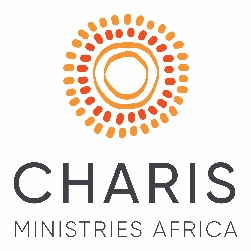 FinalidadeChamar o povo de Deus (judeus) para completar a reconstrução do Templo em Jerusalém.ContextoEm 537 AC  a primeira coorte retornou a Jerusalém com a realeza (Zorobabel) do exílio na Babilônia. O templo tinha sido destruído em 586 a.C. e Ciro permitiu que este primeiro grupo voltasse para reconstruir o templo. Eles tinham começado bem, mas a obra tinha parado e, assim, em 520 AC Deus falou com seu profeta Ageu para encorajar o povo a completar a obra que haviam começado. Deus usou os ministérios dos profetas Ageu e Zacarias (520-515) para renovar o foco, a intencionalidade e a paixão entre os judeus pela obra de Deus, para que o bom propósito e plano de Deus pudesse ser completado, e o templo de Sua presença fosse estabelecido novamente na cidade de Deus – Jerusalém. Tema centralDefina suas prioridades, resista ao pecado e ao diabo. Buscai primeiro o reino de Deus e todas as outras coisas vos serão dadas também. Conclua o que você começou. Não perca o foco e a paixão. Não desista apesar da oposição. Confie em Deus e você produzirá frutos que durarão para o Seu reino.   Ponto-chaveDeus está conosco. O que fizermos por Ele Ele usará para Seu bom propósito e para Sua glória.Capítulo 1 – ReconfiguradoEsdras 4:4-24 registra como o rei Artaxerxes da Pérsia ordenou que o trabalho no templo parasse depois que ele foi persuadido de que os judeus e o templo, eles estavam reconstruindo eram uma ameaça para ele e sua autoridade no império. E assim, o trabalho no templo parou por 10 anos. Mas então Deus... encarregou Ageu de falar aos líderes em Jerusalém para desafiá-los sobre o templo inacabado. Desafiou os que tinham concordado e contentaram-se com a falsa noção de que: "Ainda não chegou o momento de reconstruir a casa".No entanto, Ageu, um verdadeiro profeta, pronunciou a palavra de Deus: "É tempo de viverdes nas vossas casas revestidas enquanto esta casa permanece uma ruína?" (3-4).Parece que os judeus permitiram que a oposição não apenas parasse a obra, mas arruinasse sua capacidade de ouvir a voz de Deus. Eles estavam ouvindo as vozes erradas!"Plantou muito, mas colheu pouco." Ageu não se conteve, mas disse-lhes que eles tinham se tornado egoístas concentrando-se em suas próprias casas e vidas em vez de Deus, mas quanto mais trabalhavam, menos produtivos eram. Desafiou-os a olhar com atenção para as suas vidas e a ver o resultado do seu egoísmo - pouco produziram - "Eu estraguei". Deus não tinha abençoado a obra de suas mãos, em vez disso, Ele havia chamado para a seca em suas plantações, gado, videiras (5-11). O povo estava olhando para eles para sua segurança, enquanto negligenciava sua verdadeira e adequada adoração a Deus. E assim, Deus ordena-lhes, através de Ageu, que recomecem o edifício –  'subam e tragam madeira para a minha casa para que eu possa ter prazer nela'.A soberania de Deus está em foco aqui. Ele controla o vento e a chuva. Ele controla as colheitas. Em suas mãos estão bênçãos e maldições. Seus propósitos e planos não prevalecem, não os homens. (Isaías 46:9-11) O nosso destino está nas mãos de Deus.A obediência convida à bênção de Deus. Desobediência – julgamento. Versículo 12 Pronta obediência - Então Zorobabel, o governador, e Josué, o sacerdote, temeram e obedeceram à voz do Senhor (Salmo 111:10), e assim Deus agitou seus espíritos e os espíritos de todo o remanescente para reiniciar a obra no templo.  AplicaçãoComparar e contrastar a resposta de Neemias à oposição com os judeus aqui. (Neemias 4:4-5/13-15/6:8-9). Primeiro lugar – Estamos colocando Deus no centro de nossas vidas? Muitas coisas podem levar Deus a estar fora do centro: EU, família, ambição, desejo de dinheiro/posses, preguiça, apatia, incredulidade. O primeiro mandamento diz: «Não terás outros deuses diante de mim» (Êxodo 20, 3-4). Mateus 6:33 – Buscai primeiro o Seu reino e todas estas coisas vos serão dadas. Romanos 12:1-2 nos encoraja  a oferecer-nos como sacrifícios vivos santos e agradáveis a Deus, que é o nosso verdadeiro e próprio culto. Hebreus 12:1-3 nos diz para fixar/focar nossos olhos em Jesus e jogar fora tudo o que impede e corre nossa raça – marcada para nós por Deus.  Efésios 1:10 diz: Somos Sua obra criada em Cristo Jesus para fazer boas obras que Deus preparou antecipadamente para que fizéssemos. Prioridades mal colocadas arruinarão nosso relacionamento com Deus. Deus julgou o foco errado deles para chamá-los de volta para Si mesmo. Quão fácil é esquecer a Palavra de Deus para nós? Leia e reflita sobre o Salmo 106:10-15. Alegria da  obediência A obediência pode ser dura e desafiadora. Uma fé forte e uma caminhada próxima com Deus serão necessárias se quisermos ver a palavra de Deus cumprida. Mas a bênção segue a obediência (Isaías 1:19/Isaías 55:2)Exemplos de servos de Deus que obedeceram e viram a palavra de Deus cumprida: Abraão – Gênesis 22:1-18) Josué - (Josué 1: 7-9)/11:12-15/23). Jesus – Jesus obedeceu ao seu pai (João 6:38/Lucas 22:42) – Ele veio para fazer a vontade de Deus). Paulo - Atos 26:15-19 E tu? Nós? Estamos dispostos a fazer a vontade de Deus? Capítulo 2 A glória prometidaEm outubro de 520 a.C., Ageu levou sua segunda mensagem de encorajamento a Zorobabel e Josué, aos líderes do projeto de construção e ao povo. Disse-lhes para não desanimarem e compararem o novo templo com o templo de Salomão, que era muito grandioso (1 Crônicas 28-29/2 Crônicas 3-4). Porque não se trata de tijolos e argamassa, prata ou ouro, mas da presença de Deus que o preencherá com Sua glória.Zacarias 4:10 Não desprezeis o dia das pequenas coisas...Claramente alguns dos judeus que se lembravam do grande templo de Salomão estavam abatidos, porque este era menor e menos ornamentado, mas Ageu os encorajou a olhar além da aparência externa para o que é mais importante - Aquele que o preencherá. Versículo 9 - Deus prometeu ao povo que estava com eles e assim ser forte e não temer e deu-lhes uma promessa maravilhosa para se agarrarem:  a glória da casa presente será maior do que a anterior e, neste lugar, eu concederei a paz. Tudo o que Deus precisava era de mãos e corações dispostos. Deus proveria a prata e o ouro (8), todos os recursos necessários para completar o templo. AplicaçãoDiscuta a diferença  'Eu estou com você, não tema' faz para um projeto - O que Deus encomenda Ele vai completar. Salmos 127:1 Se o Senhor não edificar a casa, os trabalhadores edificarão em vão.Mateus 16:18 Edificarei a minha igreja e as portas do inferno não prevalecerão contra ela.A aparência pode ser enganosa: o reino de Deus de cabeça para baixo - Muitos que estavam esperando pelo Messias ficaram desapontados quando Jesus veio como um humilde carpinteiro e rabino. Eles esperavam que o messias fosse um rei/guerreiro semelhante a Davi, que viria e derrotaria seus inimigos. Mas Jesus veio para servir e morrer, e Seu reino era um reino espiritual que estava escondido (Mateus 13:44). Pense nas diferenças entre o que Deus valoriza e o que o mundo valoriza. Significado futuro da passagem – o reinado mundial do Messias  – Transição de temporal-eterno/espiritual (João 2:19-22) Alguém maior do que o templo está aqui – Jesus, o templo vivo, incorporou a presença de Deus. Quando Jesus morreu na cruz, a cortina do templo de Jerusalém foi rasgada em duas, e o santo dos santos foi aberto a todos, não apenas ao sumo sacerdote. Quando o Espírito Santo veio no Pentecostes, Ele veio para todos. Deus sacudiu os céus e a terra, e Seu Espírito foi derramado sobre pessoas de todas as tribos e línguas, não apenas sobre os judeus (Atos 2).  Estamos preparados para estar de mãos dispostas? Deus escolhe trabalhar através do seu povo. Ele poderia fazê-lo sem nós, mas escolhe trabalhar em nós e através de nós. Ele nos equipa com Seu Espírito e Sua palavra e, em seguida, nos move a agir em obediência.  2:10-19 O caminho de Deus - Santidade Ageu traz a sua 3ª mensagem às pessoas, que é crucial para o sucesso do empreendimento de reconstrução.  Deus deixa muito claro que mãos limpas e um coração puro são pré-requisitos para o sucesso no reino de Deus. (Salmos 24:3-5)Ele usa 2 analogias: A carne consagrada que acidentalmente toca no pão, no vinho ou no azeite não lhes transfere a consagração. No entanto, em contraste, uma pessoa, que se contaminou ao tocar um corpo morto e depois toca pão, vinho ou azeite, transfere a contaminação para essas coisas. O significado das analogias é o seguinte: que a SANTIDADE não se esfrega enquanto o PECADO sim. O SIN contamina. Outra imagem pode ser de uma maçã ruim em uma tigela de frutas – a maçã ruim contaminará as outras frutas e elas também ficarão ruins. Ruínas e despojos do pecado. É como uma doença infeciosa. Espalha-se. A santidade, no entanto, precisa de esforço e decisão e vem obedecendo à palavra de Deus. Deliberada e intencionalmente escolher andar e viver pelos caminhos santos de Deus e dizer não ao pecado. Deus continua dizendo que, por causa de seus pecados, Ele os julgou e permitiu que coisas ruins entrassem em suas vidas com o objetivo de abalá-los aos seus sentidos. O seu trabalho pouco produziu. Mas agora Deus diz:  'Daqui em diante eu te abençoarei'. (2:19) Que promessa fantástica!AplicaçãoComo podemos ser santos? Sê santo porque Sou santo - ordenado por Deus (1 Pedro 1:15) Examinamos regularmente o nosso comportamento? Nossa vida pessoal pode infetar nossos colegas de trabalho e arruinar e estragar nosso ministério corporativo, porque isso pode fazer com que Deus retenha Suas bênçãos. Afastai os maus e revesti-vos dos bons - Efésios 4:20-32 / 1 Pedro 1: 15-17/2:1-3.Disciplina de Deus Nem todas as coisas ruins ou falta de progresso em nossas vidas são do Diabo. Às vezes é Deus quem está nos punindo – (Hebreus 12:4-11) Deus nos disciplina para o nosso próprio bem – porque Ele é nosso Pai celestial e nos ama e quer que cresçamos à semelhança de seu Filho, Jesus. Da mesma forma, os pais disciplinam seus filhos para mantê-los seguros.  2:20-23 Que promessa!A mensagem final de Ageu é uma maravilhosa profecia e promessa sobre o futuro, quando todos os seus inimigos e inimigos de Deus serão derrotados, mas Zorobabel, como servo de Deus, será estabelecido em paz e com autoridade. "Eu escolhi-te" Deus compara-o ao seu anel de sinete – garantindo a autoridade e a posição de Zorobabel. Que afirmação tremenda para Zorobabel. Em tempos difíceis, tenho certeza de que ele se agarrou a essa palavra como uma âncora para sua alma. Aplicação Nós também somos escolhidos!- Efésios 1:4-5 – "Porque  Ele nos escolheu n'Ele, antes da criação do mundo, para sermos santos e irrepreensíveis aos seus olhos. No amor, predestinou-nos para a adoção à filiação por meio de Jesus Cristo, de acordo com o seu prazer e vontade." Na sua misericórdia, Deus escolheu salvar-nos e conceder-nos o dom da vida eterna. Sente-se um ninguém? Você questiona o seu valor neste mundo ou mesmo para Deus? Deus nos garante que somos valorizados aos Seus olhos – Isaías 43:4-5a – "Já que sois preciosos e honrados aos meus olhos, e porque vos amo... Não tenhais medo, eu estou convosco'. Podemos avançar naquilo que Ele nos pediu para fazer, porque Ele é Deus e nos equipará, capacitará e inspirará e nunca nos deixará. Não precisamos procurar aclamação das pessoas porque nossa recompensa vem de Deus (Efésios 6:8).Gideão lutou contra a autoestima, com sentimentos de inferioridade, mas Deus o escolheu para derrotar os midianitas. Afirmou-o: "O Senhor está convosco, poderoso guerreiro!" (Juízes 6:12-16). Deus vê o nosso potencial e encoraja-nos a crescer na pessoa que Ele nos destinou a ser para Ele. Podemos ser encorajados que, embora nos sintamos fracos ou tolos, essas são as mesmas pessoas que Deus escolhe para trabalhar para Ele. Quando somos fracos, podemos atrair e depender do poder e da força de Deus para realizar grandes coisas por Ele (1 Coríntios 1:27-31/2 Coríntios 12:9-10). Resumo final – Ageu foi enviado por Deus para ajudar os judeus a realinhar suas prioridades e motivá-los a reconstruir o templo. Eles estavam colocando uma prioridade maior em seu próprio conforto pessoal do que na obra de Deus e na verdadeira adoração e permitiram que o pecado e a oposição estragassem seu relacionamento com Ele. Mas Deus prometeu-lhes que, se O colocassem em primeiro lugar, Ele ficaria satisfeito e lhes daria a força e a orientação necessárias para fazerem o que Ele os chamou a fazer. E Ele faz o mesmo por nós!Prepared July 2023 Mel Welch